Япония на прямых рейсах из НовосибирскаПрямой рейс а/к S7  из Новосибирска в Токио будет осуществляться по субботам с 02.06.2018 по 27.10.2018Япония – загадочная и удивительная страна. Её название «Nippon» переводится как «происхождение солнца». Издавна японцы поклоняются Богине Солнца, которую считают своей покровительницей, а символ восходящего солнца, словно её оберег, занимает центральное место на государственном флаге.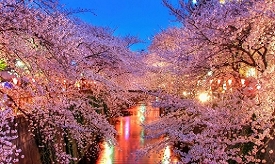 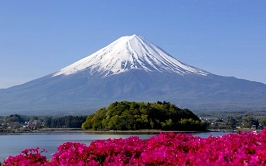 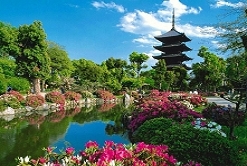 Япония на прямом рейсе авиакомпании S7:
Тариф Мини: Токио на 7н.  от 71 200 руб.*  Даты вылета: каждую субботу в период с 2.06.2018 по 27.10.2018В стоимость входит:Авиаперелет Новосибирск – Токио – Новосибирск (S7, Тариф Эконом Базовый*)Проживание в отеле с завтраком - 8 дней **Групповой трансфер аэропорт – отель - аэропортМедицинская страховка с покрытием 50 000 долларовДополнительно оплачивается:Виза 30 USD на человекаСтраховка от невыезда - 2,5% от стоимости тураПочтовые расходы до Москвы - 1600 рублей в одну сторону *- В стоимость тура входит авиаперелет по тарифу «Эконом Базовый». Условия тарифа:1 место ручной клади до 10кгЗакуска/горячее питаниеБилет невозвратныйМесто в салоне самолета выдается автоматически системой при выписке авиабилетаПредоставляется возможность забронировать тариф «Эконом гибкий», с доплатой от 4500р (в обе стороны). Условия тарифа:1 место ручной клади до 10кгЗакуска/горячее питаниеБагаж – 1 место 23 кгИзменение в билете до вылета - бесплатноВозврат билета со штрафом 1000 руб. за сегмент.Дополнительные возможности при выборе тарифа «Эконом Базовый»:Выбор удобного места в салоне – от 450р (у оператора)На все указанные доплаты комиссия не распространяется. Размер доплат уточняйте при бронированииВ стоимость тура включен авиаперелет по минимальному тарифу, точную стоимость уточняйте у менеджеров направления при бронировании ** Возможные отели тура:2* - Toyoko Inn / Villa Fontaine или другие отели подобного класса3* - Villa Fontaine Shiodome / Sunshine City Prince Hotel или другие отели подобного класса5* - Grand Pacific Le Daiba или другие отели  подобного класса 
Тариф Мини: Токио-Одайба-Камакура-Йокогама-Хаконэ на 7н.  от 92 100 руб.*    Даты заезда: 16.06, 30.06, 14.07, 28.07, 4.08, 18.08В стоимость входит:Авиаперелет Новосибирск –  Токио –  Новосибирск (S7, Тариф Эконом Базовый*)Проживание в отеле с завтраком - 9 днейГрупповой трансфер аэропорт – отель - аэропортРусскоговорящий гид, входные билеты, экскурсии по программе тураМедицинская страховка с покрытием 50 000 долларовДополнительно оплачивается: Питание, кроме указанного в программе;Дополнительные экскурсииВиза 30 USD на человекаСтраховка от невыезда - 2,5% от стоимости тураПочтовые расходы до Москвы - 1600 рублей в одну сторону*- В стоимость тура входит авиаперелет по тарифу «Эконом Базовый». Условия тарифа:1 место ручной клади до 10кгЗакуска/горячее питаниеБилет невозвратныйМесто в салоне самолета выдается автоматически системой при выписке авиабилетаПредоставляется возможность забронировать тариф «Эконом гибкий», с доплатой от 4500р (в обе стороны). Условия тарифа:1 место ручной клади до 10кгЗакуска/горячее питаниеБагаж – 1 место 23 кгИзменение в билете до вылета - бесплатноВозврат билета со штрафом 1000 руб. за сегмент.Дополнительные возможности при выборе тарифа «Эконом Базовый»:Выбор удобного места в салоне – от 450р (у оператора)** На все указанные доплаты комиссия не распространяется. Размер доплат уточняйте при бронировании*** - в стоимость тура включен авиаперелет по минимальному тарифу, точную стоимость уточняйте у менеджеров направления при бронировании Стоимость тура рассчитана при наборе группы 8 человек. Точную стоимость уточняйте у менеджеров направления.Программа тура:День 1: Вылет в Токио.День 2: Прибытие в аэропорт Нарита. Переезд в Токио, заказной трансфер Грин томато. Размещение в отеле Токио самостоятельное с 16 часов. Свободное время.День 3: Завтрак. Свободное время.Для желающих возможно за Доп. плату: «Обзорная экскурсия по Токио№4» на 4 часа с гидом:- При группе 2-5 чел: 7 150 руб руб/цена за 1 взр.- При группе 6-10 чел: 2 860 руб/цена за 1 взр- 10 и более чел: 1 500 руб/цена за 1 взрПосещение:Площади Императорского ДворцаСад Императорского Дворца 16в. (билет не включен)Торговый Квартал ГинзаИсторический торговый центр городаРыбный рынок ЦукиджиЯпонский Рыбный АукционТорговые японские улочки сувенировПроменадные японские улочки. Здесь можно и остаться пообедать по-японски в кайтен суши (обед не входит в стоимость)**Гид оставляет туристов у входа, объяснив как добраться самостоятельно до отеля.В стоимость включено: Гид на 4 часаВ стоимость не включено: Транспортные расходы за себя на месте / Входные билеты за себя на местеДень 4: Завтрак. Свободное время. Для желающих возможно за Доп. плату «Круизный Ужин по Токийскому Заливу на 4-х палубном лайнере»:- При группе 2-5 чел: 10 950 руб/цена за 1 взр- При группе 6-10 чел: 7 620 руб/цена за 1 взр- Переезд с гидом до парома на общ. Транспорте.*Гид прощается с туристами, объяснив как доехать до отеля.Посещение: Круизный Ужин с итальянской кухней по Токийскому Заливу с 19:00 до 21:30В стоимость включено: Сопровождение гида от отеля до парома в одну сторону(или от станции). Билет входной на круизный лайнер. Ужин итальянской КухниВ стоимость не включено: Транспортные расходы за себя на месте отель - паром –отельДень 5: Завтрак в отеле. Обзорная экскурсия по Токио №1 на 4 часа с гидом. Встреча с русскоговорящим гидом в холле отеля. Переезд на общ транспорте на о. Одайба(оплата переезда на месте за себя)Посещение:Прогулка вдоль набережной Токийского ЗаливаФото на память на фоне Статуи СвободыПутешествие в мир ретро машин и новейших моделей Toyota Show Room, Toyota Garage с возможностью тест драйва;Здесь же Вы можете посмотреть на Токийские небоскребы и морские мосты с высоты Колеса Обозрения (по желанию за доп. Плату)Посещение комплекса природных термальных источников «Оэдо-Онсен Моногатари». (входит в стоимость). Здесь Вы можете отдыхать до 24:00ч переодевшись в японскую Юкату(халат),Здесь Вы можете покушать разнообразную кухню (за доп. плату), расслабиться в горячих природных источниках (можно взять с собой купальник, но посещение желательно без купальника, так как купальные залы для мужчин и женщин отдельные, совместные зоны фуд корта, зона отдыха на улице в саду)*Гид, вручив билеты и рассказав куда проходить для дальнейшего отдыха на этот день, прощается с туристами, объяснив как доехать до отеля.**Расходы на общ. Транспорт на обратную дорогу оплата на месте за себя самостоятельно.День 6: Завтрак в отеле. Экскурсия в Камакуру и Йокогаму на 10 часов с гидом. Встреча с русскоговорящим гидом в холле отеля. Переезд на общественном транспорте (расходы на дорогу включены в стоимость)Посещение:Статуя Большого Будды (входной билет не включен в стоимость)Храм Цуругаока ХатимангаСувенирная улочкаХрам ХасэдэраПереезд в ЙокогамуКитайский ХрамНабережная ЙокогамыСмотровая площадка здания Лэнд Марк Тауэр (входной билет не включен в стоимость)* Во время экскурсии предусмотрено время на обед (оплачивается самостоятельно туристами на месте)
Возвращение в Токио.День 7: Завтрак в отеле. Экскурсия в Хаконэ на 10 часов с гидом. Встреча с русскоговорящим гидом в холле отеля. Переезд в Хаконэ на общественном транспорте (расходы на дорогу включены в стоимость Синдзюку-Хаконэ-Синдзюку)Посещение:Круиз по озеру Аси (входной билет включен в стоимость)Долина гейзеров ОвакуданиПодъем по канатной дороге (входной билет включен в стоимость)Музей скульптур под открытым небом (входной билет включен в стоимость)* Во время экскурсии предусмотрено время на обед (оплачивается самостоятельно туристами на месте)
Возвращение в Токио.День 8: Завтрак в отеле. Свободное время.День 9: Завтрак в отеле. Самостоятельная выписка из отеля. Трансфер в аэропорт на заказном автобусе Грин томато. Регистрация на рейс. Вылет в Россию.
Тариф Мини: Парадцветов на 7н.  от 102 700 руб.*   Даты заезда: 2.06В стоимость входит:Авиаперелет Новосибирск – Токио –  Новосибирск (S7, Тариф Эконом Базовый*)Проживание в отеле с завтраком - 8 днейГрупповой трансфер аэропорт – отель - аэропортРусскоговорящий гид, входные билеты, экскурсии по программе тураМедицинская страховка с покрытием 50 000 долларовДополнительно оплачивается: Питание, кроме указанного в программе;Дополнительные экскурсииВиза 30 USD на человекаСтраховка от невыезда - 2,5% от стоимости тураПочтовые расходы до Москвы - 1600 рублей в одну сторону*- В стоимость тура входит авиаперелет по тарифу «Эконом Базовый». Условия тарифа:1 место ручной клади до 10кгЗакуска/горячее питаниеБилет невозвратныйМесто в салоне самолета выдается автоматически системой при выписке авиабилетаПредоставляется возможность забронировать тариф «Эконом гибкий», с доплатой от 4500р (в обе стороны). Условия тарифа:1 место ручной клади до 10кгЗакуска/горячее питаниеБагаж – 1 место 23 кгИзменение в билете до вылета - бесплатноВозврат билета со штрафом 1000 руб. за сегмент.Дополнительные возможности при выборе тарифа «Эконом Базовый»:Выбор удобного места в салоне – от 450р (у оператора)** На все указанные доплаты комиссия не распространяется. Размер доплат уточняйте при бронировании*** - в стоимость тура включен авиаперелет по минимальному тарифу, точную стоимость уточняйте у менеджеров направления при бронировании Программа тура:День 1: Вылет в Токио.День 2: Прибытие в аэропорт Нарита. Переезд в Токио, групповой трансфер. Размещение в отеле Токио самостоятельное с 16 часов.День 3: Завтрак. Свободное время. За Доп. Плату возможно заказать Экскурсию Обзорную№1 с онсеном:- При группе 2-5 чел: 10 739 руб/цена за 1 взр- При группе 6-10 чел: 5 402 руб/цена за 1 взрВстреча с русскоговорящим гидом в холле отеля. Переезд на общ транспорте на о. Одайба (оплата переезда на месте за себя 600 йенв одну сторону)Посещение:Прогулка вдоль набережной Токийского ЗаливаФото на память на фоне Статуи СвободыПутешествие в мир ретро машин и новейших моделей Toyota Show Room, Toyota Garage с возможностью тест драйва. Здесь же Вы можете посмотреть на Токийские небоскребы и морские мосты с высоты Колеса Обозрения (по желанию за доп. Плату)Посещение комплекса природных термальных источников «Оэдо-Онсен Моногатари». (входит в стоимость). Здесь Вы можете отдыхать до 24:00ч переодевшись в японскую Юкату(халат). Здесь Вы можете покушать разнообразную кухню (за доп. плату), расслабиться в горячих природных источниках (можно взять с собой купальник, но посещение желательно без купальника, так как купальные залы для мужчин и женщин отдельные, совместные зоны фуд корта, зона отдыха на улице в саду)*Гид, вручив билеты и рассказав куда проходить для дальнейшего отдыха на этот день, прощается с туристами, объяснив как доехать до отеля.
**Расходы на общ. Транспорт на обратную дорогу оплата на месте за себя самостоятельно.День 4: Завтрак. Cвободное время. Для желающих возможно за Доп. плату: «Круизный Ужин по Токийскому Заливу на 4-х палубном лайнере»:- При группе 2-5 чел: 11 600 руб/цена за 1 взр- При группе 6-10 чел: 8 100 руб/цена за 1 взр- Переезд с гидом до парома на общ. Транспорте*Гид прощается с туристами, объяснив как доехать до отеля.Посещение: Круизный Ужин с итальянской кухней по Токийскому Заливу с 19:00 до 21:30.В стоимость включено: Сопровожд. гида от отеля до парома в одну сторону(или от станции). Билет входной на круизный лайнер. Ужин итальянской кухниДополнительно: Транспортные расходы за себя на месте (отель- паром –отель)День 5: Завтрак в отеле. Обзорная экскурсия ПАРАД ЦВЕТОВ на 8 часов с гидом входит в стоимостьВстреча с русскоговорящим гидом в холле отеля.Переезд на общест. транспорте (переезд включен в стоимость)Посещение:Посещение Сада 8,2 га Цветение Глицинии начало мая, с середины мая -июнь Гортензия, конец мая-июнь Ирисы. В парке есть 100-летние глицинии, около 160 цветов возрастом 60 лет и 1500 азалий старше 60 лет. (билет включен в стоимость)Возвращение в Токио на поезде*Обед (Оплачивается туристами на месте)День 6: Завтрак в отеле. Экскурсия в Хаконэ на 10 часов с гидом. Встреча с русскоговорящим гидом в холле отеля. Переезд в Хаконэ на общественном транспорте (расходы на дорогу включены в стоимость Синдзюку-Хаконэ-Синдзюку) Посещение:Круиз по озеру Аси (входной билет включен в стоимость)Долина гейзеров ОвакуданиПодъем по канатной дороге (входной билет включен в стоимость)Музей скульптур под открытым небом (входной билет включен в стоимость)* Во время экскурсии предусмотрено время на обед (оплачивается самостоятельно туристами на месте)
Возвращение в Токио.
День 7: Завтрак в отеле. Обзорная экскурсия по Токио №4 на 4 часа с гидом входит в стоимость. Встреча с русскоговорящим гидом в холле отеля. Переезд на общест.транспорте (билет не включен)Посещение:Рыбный рынок ЦукиджиЗавершение Японского Рыбного АукционаТорговые японские улочки сувенировПроменадные японские улочки. Сюда можно вернуться и пообедать по японски в кайтен суши (обед не входит в стоимость)Торговый Квартал ГинзаИсторический торговый центр городаПлощади Императорского ДворцаСад Императорского Дворца 16в. (билет не включен)**Гид оставляет туристов у входа , объяснив как добраться самостоятельно.День 8: Завтрак в отеле. Свободное время. Для желающих возможно за Доп. плату: «Вечер Современного Исскуства с KAGUWA» - При группе 2-5 чел: 12 300 руб/цена за 1 взр - При группе 6-10 чел: 8 900 руб/цена за 1 взрПосещение:  Обзорная площадка Роппонги. Клуб современного искусства KAGUWA – вечер шоу с японским ужином и вином. (*Гид прощается с туристами, объяснив как доехать до отеля)В стоимость включено: Сопровождение гида от отеля до клуба совр. искусства в одну сторону. Билет входной в клуб. Билет на обзорную площадку.Дополнительно: Транс. расходы за себя на местеДень 9: Завтрак в отеле. Выписка из отеля. Трансфер в аэропорт на заказном транспорте Грин томато. Регистрация на рейс. Вылет в Россию.В стоимость входит:- Авиаперелет Новосибирск - Токио -  Новосибирск, авиакомпания  S7**
- Проживание в отеле на 1 человека в двухместном номере с выбранным типом питания
-  Медицинская страховка на 50 000 долларов 
-  Экскурсионная программа
- Транспортное обслуживание
- Виза
Дополнительно  оплачивается: 
- Страховка от невыезда  — 2,5 % от стоимости тура
- Почтовые расходы до Москвы - 1600 рублей в одну сторону

** Стоимость туров, включающих авиаперелет на регулярных рейсах, может быть изменена, актуальную информацию уточнять у менеджера направления при бронировании. 